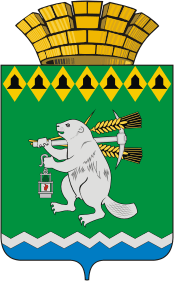 Дума Артемовского городского округаVII созыв17 заседание РЕШЕНИЕот 22 сентября 2022 года                                                                                                  № 200О награждении Почетными грамотами Думы Артемовского городского округа           Рассмотрев  ходатайства   Н.В.Багдасарян, начальника Управления образования Артемовского городского округа, А.Г.Клюкиной, депутата Думы Артемовского городского округа, О.Б.Кузнецовой, директора государственного учреждения  Свердловской области «Санаторий-профилакторий «Юбилейный» о награждении Почетными грамотами Думы Артемовского городского округа, руководствуясь Положением о Почётной грамоте Думы Артемовского городского округа и Благодарственном письме Думы Артемовского городского округа, принятым  решением Думы Артемовского городского округа от 28.06.2007 № 165,Дума  Артемовского городского округаРЕШИЛА:Наградить Почетной грамотой Думы Артемовского городского округа:1.1 за многолетний добросовестный труд и в связи с профессиональным праздником - Днем учителя: 1) Елфимову Ирину Геннадьевну, учителя Муниципального автономного общеобразовательного учреждения «Средняя общеобразовательная школа № 1»;2) Пулькину Наталию Николаевну, учителя Муниципального бюджетного общеобразовательного учреждения «Средняя общеобразовательная школа № 3»;3) Козлова Артема  Степановича, заместителя директора по правовому регулированию, учителя истории и обществознания Муниципального автономного общеобразовательного учреждения «Средняя общеобразовательная школа № 8» (далее - МАОУ «СОШ № 8»);4) Волчёнкову Эльмиру Равиловну, учителя МАОУ «СОШ № 8»;5) Беспамятных Марину Владимировну, учителя начальных классов Муниципального бюджетного общеобразовательного учреждения «Средняя общеобразовательная школа № 18»;6) Маликова Владимира Ивановича, учителя ОБЖ, технологии Муниципального автономного общеобразовательного учреждения «Лицей № 21» (далее - МАОУ «Лицей № 21»);7) Чижмакову Ирину Александровну, педагога-организатора МАОУ «Лицей № 21»;8) Скутина Владимира Валерьевича, педагога дополнительного образования Муниципального автономного общеобразовательного учреждения Артемовского городского округа «Средняя общеобразовательная школа № 56 с углубленным изучением отдельных предметов» (далее – МАОУ СОШ № 56);             9) Свалова Александра Валерьевича, учителя технологии МАОУ СОШ № 56;10) Минькину Светлану Владимировну, учителя начальных классов МАОУ СОШ № 56;11) Плишкину Анастасию Александровну, учителя начальных классов МАОУ СОШ № 56;12) Мошкину Наталию Валерьевну, заместителя директора по учебной работе Муниципального автономного образовательного учреждения дополнительного образования «Центр образования и профессиональной ориентации» (далее – МАОУ ДО «ЦОиПО»);13) Шушаковой Сожиды Суфиевны, педагога дополнительного образования МАОУ ДО «ЦОиПО»; 14) Хмельницкую Наталью Геннадьевну, тренера-преподавателя Муниципального автономного образовательного учреждения дополнительного образования «Детско-юношеская спортивная школа» № 25 (далее – МАОУ ДО «ДЮСШ» № 25);15) Ефимову Ирину Юрьевну, учителя-логопеда Муниципального бюджетного дошкольного образовательного учреждения «Детский сад № 7»;       16) Киселеву Марину Николаевну, директора школы, учителя истории о обществознания Муниципального бюджетного общеобразовательного учреждения «Средняя общеобразовательная школа №6»;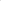         17) Аюпову Екатерину Владимировну, учителя русского языка и литературы, руководителя Точки роста Муниципального бюджетного общеобразовательного учреждения «Средняя общеобразовательная школа № 6»;Волкову Ксению Алексеевну, советника директора по воспитанию, учителя технологии Муниципального бюджетного общеобразовательного учреждения «Средняя общеобразовательная школа № 6»;19) Хисматуллину Рашиду Рашитовну, учителя математики Муниципального бюджетного общеобразовательного учреждения «Средняя образовательная школа № 6»;  1.2 за многолетний добросовестный труд: 1) Пономареву Светлану Владимировну, диспетчера по питанию Муниципального бюджетного общеобразовательного учреждения «Средняя общеобразовательная школа № 2» (далее – МБОУ «СОШ № 2»);2) Подоксенову Анастасию Валерьевну, специалиста по охране труда, специалиста по кадрам МБОУ «СОШ № 2»;3) Ковалёва Дмитрия Сергеевича, инженера-программиста МАОУ «Лицей       № 21»;4) Баженову Ольгу Эдуардовну, специалиста по кадрам МАОУ ДО «ЦОиПО»;5) Шабанину Веру Владимировну, уборщика служебных помещений МАОУ ДО «ЦОиПО»;6) Дунаеву Светлану Александровну, делопроизводителя МАОУ ДО «ЦОиПО»;7) Нурмехаметовой Ольги Николаевны, уборщика служебных помещений МАОУ ДО «ДЮСШ» № 25;8) Пушкину Ларису Геннадьевну, гардеробщика МАОУ ДО «ДЮСШ» № 25;9) Ларионову Алевтину Александровну, уборщика служебных помещений МАОУ ДО «ДЮСШ» № 25.            2. и в связи с профессиональным праздником - Днем воспитателя и всех дошкольных работников следующих сотрудников  Муниципального автономного дошкольного образовательного учреждения «Детский сад — центр развития ребенка № 32»: Свалову Альфию Халимовну, заведующего Муниципального автономного дошкольного образовательного учреждения «Детский сад — центр развития ребенка № 32»;Загвоздкину Александру Сергеевну, воспитателя Муниципального автономного дошкольного образовательного учреждения «Детский сад — центр развития ребенка № 32»; Никонову Ларису Викторовну, воспитателя Муниципального автономного дошкольного образовательного учреждения «Детский сад — центр развития ребенка № 32»;Антонову Наталию Владимировну, машиниста по стирки белья Муниципального автономного дошкольного образовательного учреждения «Детский сад — центр развития ребенка № 32»;Ильину Валентину Алексеевну, машиниста по стирки белья Муниципального автономного дошкольного образовательного учреждения «Детский сад — центр развития ребенка № 32»;Снытникову Ольгу Александровну, заведующего хозяйством Муниципального автономного дошкольного образовательного учреждения «Детский сад — центр развития ребенка № 32»;              7)  Мартынович Нину Юрьевну, делопроизводителя Муниципального автономного дошкольного образовательного учреждения «Детский сад — центр развития ребенка  № 32».                3. Наградить Почетными грамотами Думы Артемовского городского округа за многолетний добросовестный труд следующих сотрудников Государственного автономного учреждения Свердловской области «Санаторий-профилакторий «Юбилейный»:             1) Покровскую Ольгу Константиновну, врача –терапевта;	 2) Тимофееву Динару Ахтамовну, врача-эндокринолога;	 3) Норгяллович Елену Вячеславовну, дежурного;	4) Смирнягина Алексея Геннадьевича, водителя автомобиля;            5) Кузнецову Веронику Анатольевну, специалиста по кадрам.4. Опубликовать настоящее решение в газете «Артёмовский рабочий» и разместить на официальном сайте Думы Артемовского городского округа в информационно-телекоммуникационной сети «Интернет».5. Контроль за исполнением настоящего решения возложить на постоянную комиссию по вопросам местного самоуправления, нормотворчеству и регламенту (Упорова Е.Ю.).Председатель  ДумыАртемовского городского округа                                                                             В.С.Арсенов   